Publicado en Madrid el 14/09/2018 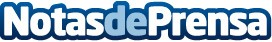 Día Mundial de la Salud Prostática: El 90% de los tumores de próstata se diagnostican en las revisionesEl equipo de urología del Dr. Juan Carlos Ramírez del Hospital Ruber Internacional de Madrid quiere aprovechar este 15 de Septiembre, Día Mundial de la Salud Prostática, para hacer énfasis en la importancia de la prevención y en la necesidad de las revisiones periódicas, para poder detectar a tiempo posibles patologías, entre las que se encuentran los tumores de próstata. Recalcan la relevancia de estas consultas frecuentes sobre todo en los varones de más de 50 años
Datos de contacto:Vanesa G. alcoleaAgencia The Brand Doctor651694311Nota de prensa publicada en: https://www.notasdeprensa.es/dia-mundial-de-la-salud-prostatica-el-90-de Categorias: Nacional Medicina Sociedad Eventos http://www.notasdeprensa.es